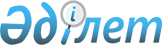 О внесении изменений в постановление Правительства Республики Казахстан от 2 июня 2007 года № 449 "Об утверждении Правил лицензирования и квалификационных требований к деятельности по первичной переработке хлопка-сырца в хлопок-волокно"
					
			Утративший силу
			
			
		
					Постановление Правительства Республики Казахстан от 28 июня 2012 года № 867. Утратило силу постановлением Правительства Республики Казахстан от 29 ноября 2012 года № 1506      Сноска. Утратило силу постановлением Правительства РК от 29.11.2012 № 1506 (вводится в действие по истечении двадцати одного календарного дня после первого официального опубликования).      Правительство Республики Казахстан ПОСТАНОВЛЯЕТ:



      1. Внести в постановление Правительства Республики Казахстан от 2 июня 2007 года № 449 «Об утверждении Правил лицензирования и квалификационных требований к деятельности по первичной переработке хлопка-сырца в хлопок-волокно» (САПП Республики Казахстан, 2007 г., № 18, ст. 201) следующие изменения:



      заголовок изложить в следующей редакции:

      «Об утверждении квалификационных требований к деятельности по оказанию услуг по складской деятельности с выдачей хлопковых расписок»;



      в пункте 1:



      подпункт 1) исключить;



      подпункт 2) изложить в следующей редакции:

      «2) квалификационные требования к деятельности по оказанию услуг по складской деятельности с выдачей хлопковых расписок.»;



      квалификационные требования к деятельности по первичной переработке хлопка-сырца в хлопок-волокно, утвержденные указанным постановлением, изложить в новой редакции согласно приложению к настоящему постановлению.



      2. Настоящее постановление вводится в действие по истечении двадцати одного календарного дня после первого официального опубликования.      Премьер-Министр

      Республики Казахстан                       К. Масимов

Приложение       

к постановлению Правительства

Республики Казахстан  

от 28 июня 2012 года № 867Утверждены       

постановлением Правительства

Республики Казахстан  

от 2 июня 2007 года № 449 

Квалификационные требования к деятельности по оказанию услуг по складской деятельности с выдачей хлопковых расписок

      Квалификационные требования, предъявляемые к юридическим лицам, осуществляющим деятельность по оказанию услуг по складской деятельности с выдачей хлопковых расписок, включают:



      1) участие в системе гарантирования исполнения обязательств по хлопковым распискам;



      2) учет выдачи хлопковых расписок;



      3) наличие на праве собственности или ином законном основании хлопкоочистительного завода и хлопкоприемных пунктов;



      4) наличие на хлопкоочистительном заводе:



      не менее одного хлопкоприемного пункта;



      оборудования, предназначенного для осуществления технологических операций по первичной переработке хлопка-сырца в хлопок-волокно;



      весового оборудования;



      вентиляционного оборудования;



      погрузочно-разгрузочных механизмов;



      производственно-технологической лаборатории для определения качества хлопка;



      специально отведенного места для хранения хлопка;



      5) наличие на хлопкоприемном пункте, расположенном вне места нахождения хлопкоочистительного завода:



      открытой (крытой) площадки для складирования и хранения хлопка-сырца;



      весового оборудования;



      лабораторного оборудования для отбора проб и определения качества хлопка-сырца;



      погрузочно-разгрузочных механизмов;



      6) пропускной режим на хлопкоочистительном заводе, а также хлопкоприемном пункте, находящемся вне места расположения хлопкоочистительного завода;



      7) квалифицированный состав технических руководителей и специалистов, имеющих соответствующее образование (для руководителей - высшее техническое или технологическое образование, для специалистов - техническое и профессиональное (техническое или технологическое) образование)*.



      Территория хлопкоочистительного завода, а также хлопкоприемного пункта, расположенного вне места нахождения хлопкоочистительного завода, должна быть огорожена.



      Примечание: *наличие соответствующего образования, подтверждается копией диплома (нотариально заверенная в случае непредставления оригинала для сверки).
					© 2012. РГП на ПХВ «Институт законодательства и правовой информации Республики Казахстан» Министерства юстиции Республики Казахстан
				